CLEAN ENERGY TRANSFORMATION ACT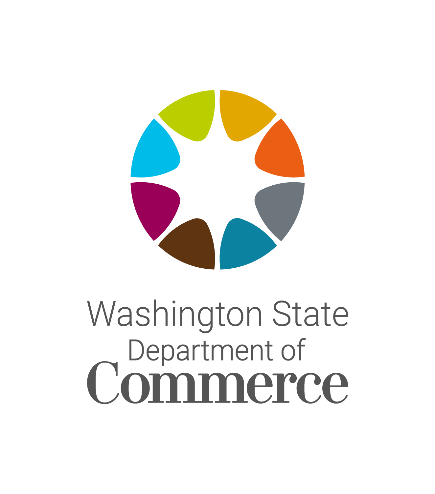 DISCUSSION SERIESTargets and Actions (WAC 194-40-200)Oct. 28, 2022, starting at 9 a.m.Hosted via online webinar, details belowThe Washington State Department of Commerce is hosting a three part discussion series on clean implementation plans (CEIPs) submitted by consumer-owned utilities to the Commerce on Jan. 1, 2022. The first workshop will focus on the clean energy targets and actions set under subsections one through three under WAC 194-40-200. The agency will provide time to discuss the upcoming two webinars on the equity elements of the CEIPs and hear from utilities and the public on what they would like to learn most at those meetings.     The CEIP is the first planning document submitted to the agency under the Clean Energy Transformation (CETA). It documents how a utility intends to comply with CETA’s clean energy and equity requirements over the next four years and make progress towards the state’s 2030 greenhouse gas neutral and 2045 greenhouse gas free standards.Login informationMeeting link (link)Meeting ID: 830 6962 6392Passcode: CEIPDial-in informationPhone #: +1 253 215 8782Meeting ID: 830 6962 6392Passcode: 079469AGENDAWelcome and introductions						15 minutes	Starting the CEIP Process						30 minutesInterim and specific targets 						45 minutesActions									45 minutesDiscussion of upcoming workshops on equity			15 minutes  Second webinar (11/18): Public participation, vulnerable populations, and equity indicatorsThird webinar (11/30): Forecasted distribution of energy and nonenergy costs and benefits, and risks to highly impacted communities and vulnerable populationsPublic comment								20 minutes Closing comments and next steps					10 minutes